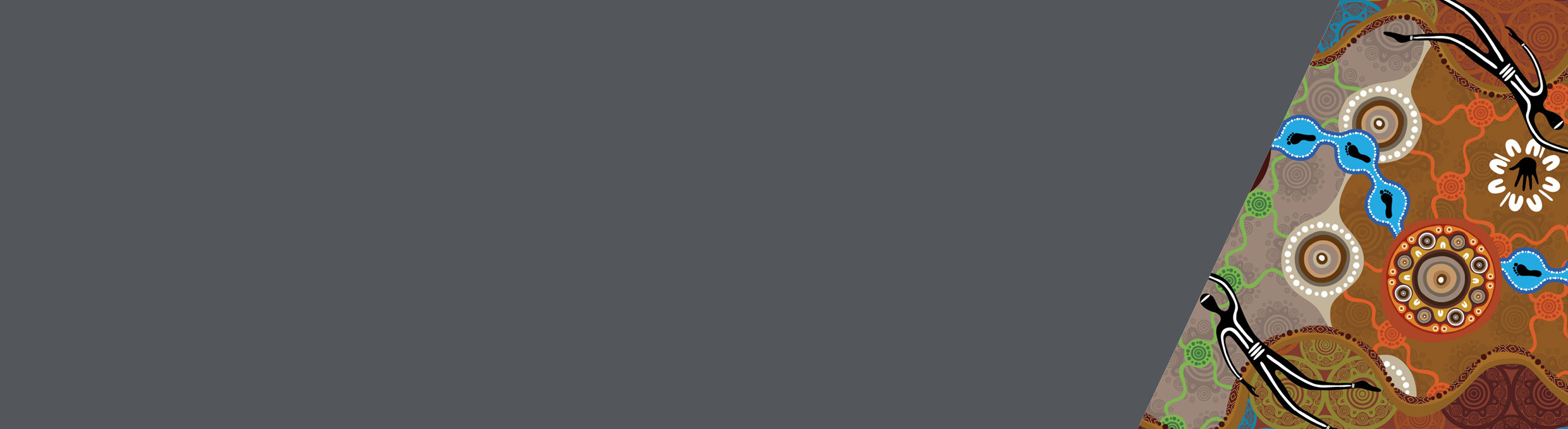 Aboriginal Graduate ProgramAre you interested in a diverse career?Do you want to be involved in shaping government programs and help to deliver better outcomes for the community? Are you a final year undergraduate or post graduate university student studying:Social and youth work, health, psychology, community services and related disciplinesPublic policy, arts or indigenous studiesBusiness, economics, accounting, communications or lawTo qualify for the Aboriginal Graduate Program you must:Identify as an Aboriginal and or Torres Strait Islander.Have completed or be in your final year of your undergraduate degree or postgraduate degree.Be prepared to undertake a National Police History Check.Not have received a voluntary package from the Victorian Public Service in the last three years.We want to hear from Aboriginal and/or Torres Strait Islander graduates who want to help shape the future of Victoria’s public sector. Role PurposeWe are looking for graduates who are passionate about contributing to the policies, programs, and services we deliver to provide responsive and quality services to all Victorians. We’re building an inclusive workplace that embraces diversity of backgrounds and differences, to realise the potential of our employees for innovation and delivering services that reflect the community we serveDepartment of Families, Fairness and HousingThe Department of Families, Fairness and Housing has a dedicated focus on the community wellbeing and the social recovery of Victoria.  The Department is working to deliver important work started before the pandemic, while building on opportunities it has presented to lead bold and innovative reform.  We work to create equal opportunities for all Victorians to live safe, respected and valued lives. We lead policies and services dedicated to community wellbeing by empowering communities to build a fairer and safer Victoria. The Department includes Child Protection, Prevention of Family Violence, Family Safety Victoria Homes Victoria, Housing and Disability and Seniors and Carers. The Department is also responsible for the key portfolios of LGBTIQ+ communities, Equality, Veterans and of offices of Women and Youth, enhancing the alignment with policy areas and portfolios focusing on the recovery and growth of our diverse communities. The Department also supports Victorian Disability Workers Commission and Respect Victoria.We are building an inclusive workplace that embraces diversity and difference. All jobs can be worked flexibly, and we actively encourage job applications from Aboriginal and Torres Strait Islander people, people living with disability, LGBTIQ+, veterans and people from varied cultural backgrounds. Division Homes VictoriaHomes Victoria’s vision is More Homes for More Victorians. It was established in November 2020 to be: A manager of public housing with an asset base of $35 billion in housing assets that currently house more than 116,000 VictoriansA steward and funder of the social housing and homelessness systemsA manager of affordable housing providing homes to key workers including in regional VictoriaA building authority for social and affordable housing including through the historic $5.3 billion Big Housing Build which is delivering homes, jobs, social and economic impact across metro and regional Victoria.At Homes Victoria, we are pursuing policy reforms while working to ensure that we have a sustainable and effective social and affordable housing system that can deliver for generations to come.The division has a strong focus on Aboriginal Housing and Homelessness reforms, including increasing Aboriginal housing and enabling First Nations self-determination. Homes Victorian participates in the Victorian Aboriginal Housing and Homelessness Forum and is contributing to the Yoorrook Justice Commission. Homes Victoria works with agencies across the Victorian Government, with community, private sector, local Government and the Commonwealth Government to progress housing and homelessness policy, services and infrastructure and to drive improved outcomes for Victorians in need of safe, secure and stable housing.Please visit our website at: https://www.vic.gov.au/homes-victoriaPeople, Strategy and Governance unit, Performance and Governance branchThe People, Strategy and Governance unit manages the governance, reporting and legislative arrangements for Homes Victoria Public Non-Financial Corporation (PNFC), with a focus on the organisation’s external stakeholders and advisory groups, Ministers for Housing and Disability and the executive of Homes Victoria, particularly the CEO and Deputy CEO of Homes Victoria.The People, Strategy and Governance unit sits within the Performance and Governance branch. The People, Strategy and Governance unit has responsibility for:providing regular and meaningful internal and external performance metrics and reports, including corporate planningidentifying, assessing and managing risk to inform and drive key executive decisions providing expert strategic advice and assistance on a broad range of issues and projects across Homes Victoria supporting delivery of statutory responsibilities under the Housing Act 1983 on behalf of the CEO and Deputy CEOoverseeing cross-organisational activities.Office of the CEOThis Aboriginal Graduate position sits within the Office of the CEO of Homes Victoria. The Office of the CEO ensures that the CEO and Deputy CEO are well supported and have a clear view of priorities, risks and issues, and opportunities across Homes Victoria. It does this by taking a helicopter view of activities, analysing reporting information, and supporting the provision of quality, timely advice to the Deputy CEO and CEO.  The Office supports Branches to deliver on their priorities by supporting effective engagement with the CEO, Deputy CEO, Executive Leadership Team, DFFH corporate teams and the Minister’s Office.The Office also supports quality assurance and analysis of briefings and reporting information and advice. The team is an inclusive and supportive environment, providing opportunities for collaboration and teamwork. The team values diversity and cultural safety for all. Program Features:Three rotations are offered in the program. However, our Aboriginal graduate program is flexible and adaptable to suit your needs, interest, and aspirations. You will have a say in where you would like to rotate. Formal learning and development program designed to equip you with the skills to build a solid foundation for a career in the public service.Access to an executive mentor.Dedicated graduate and cultural support.Networking and events.Ongoing VPS3 role upon successful completion in the program.This job can be worked flexible in accordance with the departments formal hybrid working arrangements in line with health recommendationsWhat we offer our graduates:We provide the means for our people to achieve their potential through ongoing learning and development opportunities in an inclusive and supportive environment.  Some benefits of working at the department include:Competitive salary and benefitsFlexible work practicesAboriginal Staff Network (ASN) Dedicated Aboriginal employment teamOngoing professional developmentKey AccountabilitiesProvide a range of coordination, administrative and corporate supports.Provide project and policy support related to your work area.Assist with the preparation of written advice on a range of matters for senior executives and Ministers, including emails, presentations, briefs, correspondence, and reports.Work within and maintain shared mailboxes to direct and track queries and correspondence as required. Assist with arranging meetings and conferences, including coordinating papers, organising venues, catering, agendas, taking minutes and follow-up actions and making travel and accommodation arrangements.Develop and maintain positive relationships with internal and external stakeholders to facilitate a partnership approach, including by providing high quality and prompt advice to inquiries and ensuring a two-way flow of information. Assist in identifying, developing, and implementing process improvements and efficiencies to resolve operational problems in your area.Operate as an effective team member to deliver quality, timely and effective customer service to your team, branch, and division.Keep accurate and complete records of your work activities in accordance with legislative requirements and the department's records, information security and privacy policies and requirements.Take reasonable care for your own health and safety and for that of others in the workplace by working in accordance with legislative requirements and the department's occupational health and safety (OHS) policies and procedures. Key Selection criteriaCapabilitiesInterpersonal skills: sees things from other’s point of view and confirms understanding; expresses own views in a constructive and diplomatic way; reflects on how own emotions impact on others. Planning and organising: identify processes, tasks and resources required to achieve a goal; identifies more and less critical activities and operates accordingly, reviewing and adjusting as required. Service excellence: aims to exceed targets; sets personal standards of excellence and measures outcomes against them; strives to deliver outcomes in a timely manner; looks for new or more precise ways of meeting goals set by others; maintains quality in the face of time pressure. Self-management: accepts responsibilities for own actions; focuses on the most important goals; has a realistic and balanced view of own strengths and weaknesses; recognises own feelings and personal prejudices and understands why they occur. Personal qualitiesFlexibility: adaptable; open to new ideas; accepts changed priorities without undue discomfort; recognises the merits of different options and acts accordingly.Relationship building: establishes and maintains relationships with people at all levels; promotes harmony and consensus through diplomatic handling of disagreements; forges useful partnerships with people across business areas, functions and organisations; builds trust through consistent actions, values and communication; minimises surprises.Drive and commitment: enthusiastic and committed; demonstrates capacity for sustained effort and hard work; sets high standards of performance for self and others; enjoys a vigorous and dynamic work environment.Teamwork: cooperates and works well with others in pursuit of team goals, collaborates and shares information, shows consideration, concern and respect for others feelings and ideas, accommodates and works well with the different working styles of others, encourages resolution of conflict within the group. QualificationsA tertiary qualification in fields related to business management, community services, health administration or social policy would be desirable. Successful applicants will need to provide academic transcripts of their completed degree program or conferred by their university that they have satisfied all requirements. Values and behavioursThe Department of Families, Fairness and Housing employees are required to demonstrate commitment to:The public sector values and behaviours – responsiveness, integrity, impartiality, accountability, respect, leadership and human rights.Recordkeeping – The department is committed to good record keeping and requires all staff to routinely create and keep full and accurate records of their work-related activities, transactions and decisions, using authorised systems.Diversity – The department values an inclusive workplace that embraces diversity and strongly encourages applications from Aboriginal people, people with disability, people from the LGBTQI+ community, and people from culturally diverse backgrounds.Important informationThe salary range for this position is set out in Schedule C of the Victorian Public Service Enterprise Agreement 2020. For further information refer to Department of Treasury and Finance <https://www.dtf.vic.gov.au/home>).Department policy stipules that salary upon commencement is paid at the base of the salary range for the relevant grade. An executive delegate must approve any above base requests. These will be by exception only or where required to match the current salary of a Victorian Public Service staff transferring at-level.Individuals who have received a Voluntary Departure Package from a Victoria Public Service department/agency are ineligible for re-employment for a minimum of three calendar years from the date of separation.Individuals who have received an Early Retirement Package (ERP) from a Victoria Public Service department/agency are ineligible for re-employment for a minimum of 12 months from the date of separation.The department is a key emergency management partner and contributes significantly to Victoria’s emergency management arrangements. As part of a whole-of-government agreement, employees may be required to undertake training in emergency management and support functions during an emergency and may be redeployed to facilitate this need.The department provides and maintains a safe working environment that does not risk the health of its employees.Pre-employment checksAll appointments require reference checks, national criminal records checks and pre-employment misconduct screening. Some positions also require a Working with Children Check and screening through the Disability Worker Screening List.Applicants who have lived overseas in one country for 12 months or longer in the last ten years must provide an international police check from the relevant overseas police agency. Applicants can obtain a check through an organisation providing international police checks via an internet search.Pre-employment checks may include checking whether an applicant’s name is on the Disability Worker Screening List. This incorporates:the Disability Worker Exclusion List which includes names of persons unsuitable for employment as a disability support worker in a disability residential service provided, funded or registered by the Department of Families, Fairness and Housing.the National Disability Insurance Scheme Quality and Safeguards Commission which has compliance and enforcement actions, including banning orders.the Victorian Disability Worker Commission prohibition orders.COVID-19 VaccinationThe department strongly recommends (but does not mandate) that employees maintain their COVID-19 vaccination status in accordance with current ATAGI (Australian Technical Advisory Group on Immunisation) advice, given their individual circumstances. As of June 2023, DFFH does not require evidence of COVID-19 vaccination status.Further informationFor enquiries regarding the position please phone the contact on the position description. If you experience difficulties in applying online, please contact Employment Programs via email at employmentprograms@dffh.vic.gov.auDFFH values the contribution of all employees and fair and equitable treatment of all people is integral to all activities. As such, the DFFH offers reasonable adjustments for applicants with disabilities on request at aboriginaldiversityinclusion@dffh.vic.gov.auFor further information visit ‘About the Department’ on Department of Families, Fairness and Housing’ <www.dffh.vic.gov.au/about>.Department of Families, Fairness and HousingPosition DescriptionTitleGraduate Project and Coordination OfficerClassificationVPS 3Division / Branch / TeamHomes Victoria / Performance and Governance / People, Strategy and Governance / Office of the CEOWork location50 Lonsdale Street, Melbourne VIC 3000 (flexible/hybrid working options available)  Position numberDFFH/00691566Employment typeOngoing. Full-time (76 hours per fortnight) Salary range $74,580 - $90,558 plus superannuation Position reports toManager, Office of the CEOFurther informationJordan Wren, Manager, Office of the CEO, Homes Victoria Closing dateMonday 8th July 2024Special MeasuresThis is an Aboriginal and Torres Strait Islander Designated Position, classified under 'special measures' of section 12 of the Equal Opportunity Act 2010. Only Aboriginal and/or Torres Strait Islander people are eligible to apply. To receive this document in another format, email <employmentprograms@dffh.vic.gov.au>  Authorised and published by the Victorian Government, 1 Treasury Place, Melbourne. 
© State of Victoria, Australia, Department of Families, Fairness and Housing, March 2024. 
In this document, ‘Aboriginal’ refers to both Aboriginal and Torres Strait Islander people. ‘Indigenous’ or ‘Koori/Koorie’ is retained when part of the title of a report, program or quotation. 